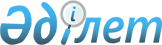 "Әлеуметтік көмек көрсетудің, оның мөлшерлерін белгілеудің және мұқтаж азаматтардың жекелеген санаттарының тізбесін айқындаудың қағидасын бекіту туралы" Петропавл қалалық мәслихатының 2013 жылғы 27 желтоқсандағы № 6 шешіміне өзгерістер енгізу туралы
					
			Күшін жойған
			
			
		
					Солтүстік Қазақстан облысы Петропавл қалалық мәслихатының 2019 жылғы 11 шілдедегі № 5 шешімі. Солтүстік Қазақстан облысының Әділет департаментінде 2019 жылғы 22 шілдеде № 5484 болып тіркелді. Күші жойылды - Солтүстік Қазақстан облысы Петропавл қалалық мәслихатының 2023 жылғы 24 қарашадағы № 2 шешімімен
      Ескерту. Күші жойылды - Солтүстік Қазақстан облысы Петропавл қалалық мәслихатының 24.11.2023 № 2 (алғашқы ресми жарияланған күнінен кейін күнтізбелік он күн өткен соң қолданысқа енгізіледі) шешімімен.
      "Қазақстан Республикасындағы жергілікті мемлекеттік басқару және өзін-өзі басқару туралы" Қазақстан Республикасының 2001 жылғы 23 қаңтардағы Заңының 6-бабы 2-3-тармағына сәйкес Петропавл қалалық мәслихаты ШЕШІМ ҚАБЫЛДАДЫ:
      1. "Әлеуметтік көмек көрсетудің, оның мөлшерлерін белгілеудің және мұқтаж азаматтардың жекелеген санаттарының тізбесін айқындаудың қағидасын бекіту туралы" Петропавл қалалық мәслихатының 2013 жылғы 27 желтоқсандағы № 6 шешіміне (2014 жылғы 29 қаңтарда "Қызылжар нұры" және "Проспект-СК" газеттерінде жарияланды, Нормативтік құқықтық актілерді мемлекеттік тіркеу тізілімінде № 2515 болып тіркелді) мынадай өзгерістер енгізілсін:
      көрсетілген шешіммен бекітілген, әлеуметтік көмек көрсетудің, оның мөлшерлерін белгілеудің және мұқтаж азаматтардың жекелеген санаттарының тізбесін айқындаудың қағидасында:
      6-тармақ мынадай редакцияда жазылсын:
      "6. Әлеуметтік көмек көрсету үшін атаулы күндер мен мереке күндерінің тізбесі, сондай-ақ әлеуметтік көмек көрсетудің еселігі мен мөлшері осы Қағидалардың 1-қосымшасынға сәйкес белгіленеді. 
      Алушылардың жекеленген санаттары үшін атаулы күндер мен мереке күндеріне әлеуметтік көмектің мөлшері Солтүстік Қазақстан облысы әкімдігінің келісім бойынша бірыңғай мөлшерде белгіленеді.
      Мемлекеттік жәрдемақы алушыларға атаулы күндер мен мереке күндеріне әлеуметтік көмек осы қағидалардың 1-қосымшасында көрсетілген санаттарға сәйкес жылына бір рет көрсетіледі";
      Осы шешімнің қосымшасына сәйкес 1-қосымша жаңа редакцияда жазылсын;
      3-қосымшаның 11) тармақшасы мынадай редакцияда жазылсын:
      "11) пробация қызметінің есебінде болуы;".
      2. Осы шешім оның алғашқы ресми жарияланған күнінен кейін күнтізбелік он күн өткен соң қолданысқа енгізіледі.
       "КЕЛІСІЛДІ"
      Солтүстік Қазақстан облысының әкімі
      ______________________ Қ. Ақсақалов
      2019 жылғы " " _______________ Алушылар санаты тұрғысында, әлеуметтік көмек көрсетуге атаулы күндер мен мереке күндерінің тізбесі
					© 2012. Қазақстан Республикасы Әділет министрлігінің «Қазақстан Республикасының Заңнама және құқықтық ақпарат институты» ШЖҚ РМК
				
      Петропавл қалалық мәслихат сессиясының төрағасы, Петропавл қалалық мәслихат хатшысы 

А.Бердағұлов
Петропавл қалалық мәслихатының 2019 жылғы 11 шілдегі № 5 шешіміне қосымшаӘлеуметтік көмек көрсетудің, оның мөлшерлерін белгілеудің және мұқтаж азаматтардың жекелеген санаттарының тізбесін айқындаудың қағидаларына 1-қосымша
№ р/н
Әлеуметтік көмек алушылар санаттарына атаулы күндер және мереке күндерінің атауы
Әлеуметтік көмек көрсетудің еселігі және мөлшері
15 ақпан – "Ауған аумағынан әскерді шығару күні"
15 ақпан – "Ауған аумағынан әскерді шығару күні"
15 ақпан – "Ауған аумағынан әскерді шығару күні"
1
Бұрынғы Кеңестік Социалистік Республикалар Одағы үкімет органдарының шешімдеріне сәйкес басқа мемлекеттің аумақтарындағы ұрыс қимылдарына қатысқан - Совет Армиясының, Әскери-Теңіз флотының, Мемлекеттік қауіпсіздік комитетінің әскери қызметшілері, бұрынғы Кеңестік Социалистік Республикалар Одағы Ішкі істер министрлігінің қатардағы және басқарушы құрамының адамдары (әскери мамандар мен кеңесшілерді қоса есептегенде); жаттығу жиындарына шақырылып, ұрыс қимылдары жүріп жатқан кезде, Ауғанстанға жіберілген әскери міндеттілер; ұрыс қимылдары жүріп жатқан осы елге жүк жеткізу үшін Ауғанстанға жіберілген автомобиль батальондарының әскери қызметкерлері; бұрынғы Кеңес Социалистік Республикалар Одағының аумағынан Ауғанстанға жауынгерлік тапсырмаларды орындау үшін ұшулар жасаған ұшу құрамының әскери қызметшілері; Ауғанстандағы кеңес әскери құрамына қызмет көрсеткен жараланған, контузия алған немесе зақымданған, яки ұрыс қимылдарын қамтамасыз етуге қатысқаны үшін бұрынғы Кеңестік Социалистік Республикалар Одағының ордендерімен және медальдарымен марапатталған жұмысшылар мен қызметшілер. 
Жылына 1 (бір) рет – 15 (он бес) айлық есептік көрсеткіш
2
Бұрынғы Кеңестік Социалистік Республикалар Одағын қорғау кезінде, әскери қызметтің өзге де міндеттерін басқа уақытта орындау кезінде жаралануы, контузия алуы, зақымдануы салдарынан немесе майданда болуына байланысты, сондай-ақ Ауғанстанда немесе басқа ұрыс қимылдары жүргізілген басқа мемлекеттерде әскери міңдетін өтеу кезінде ауруға шалдығуы салдарынан мүгедек болған әскери қызметшілер.
Жылына 1 (бір) рет – 15 (он бес) айлық есептік көрсеткіш
3
Басқа елдерде қимыл жасаған әскер құрамдарына қызмет көрсеткен және ұрыс қимылдарын жүргізу кезінде жаралануы, контузия алуы, зақымдануы салдарынан мүгедек болған тиісті санаттағы жұмысшылар мен қызметшілер.
Жылына 1 (бір) рет – 15 (он бес) айлық есептік көрсеткіш
4
Ауғанстандағы немесе ұрыс қимылдары жүргізілген басқа мемлекеттерді ұрыс қимылдары кезеңінде жараланудың контузия алудың, зақымданудың немесе ауруға шалдығудың салдарынан қаза тапқан (хабар-ошарсыз кеткен) немесе қайтыс болған әскери қызметшілердің отбасы.
Жылына 1 (бір) рет – 15 (он бес) айлық есептік көрсеткіш
5
1979 жылдың 1 желтоқсаны мен 1989 жылдың желтоқсаны аралығында Ауғанстанға және ұрыс қимылдары жүріп жатқан басқада мемлекеттерге жұмысқа жіберілген жұмысшылар мен қызметшілер. 
Жылына 1 (бір) рет – 15 (он бес) айлық есептік көрсеткіш
6
Бұрынғы Кеңестік Социалистік Республикалар Одағы Мемлекеттік қауіпсіздігі комитетінің Ауғанстанда уақытша болған және совет әскерлерінің шектелген құрамына енбеген жұмысшылары мен қызметшілері.
Жылына 1 (бір) рет – 15 (он бес) айлық есептік көрсеткіш
8 наурыз – "Халықаралық әйелдер күні"
8 наурыз – "Халықаралық әйелдер күні"
8 наурыз – "Халықаралық әйелдер күні"
1
"Алтын алқамен", "Күміс алқамен", I, II дәрежелі "Ана Даңқы" ордендерімен марапатталған немесе бұрын "Ардақты ана" атағын алған көп балалы аналар.
Жылына 1 (бір) рет – 5 (бес) айлық есептік көрсеткіш
26 сәуір – "Чернобыль атом электр стансасындағы апатты еске алу күні"
26 сәуір – "Чернобыль атом электр стансасындағы апатты еске алу күні"
26 сәуір – "Чернобыль атом электр стансасындағы апатты еске алу күні"
1
1986-1987 жылдары Чернобыль атом электр стансасындағы апаттың, сондай-ақ, азаматтық немесе әскери мақсаттағы объектілердегі басқа да радиациялық апаттар мен авариялардың зардаптарын жоюға қатысқан, сондай-ақ, ядролық сынақтар мен жаттығуларға тікелей қатысқан адамдар.
Жылына 1 (бір) рет – 15 (он бес) айлық есептік көрсеткіш
2
Чернобыль атом электр стансасындағы апаттың, азаматтық немесе әскери мақсаттағы объектілердегі басқа да радиациялық апаттар мен авариялардың, ядролық қаруды сынаудың салдарынан мүгедек болған адамдар, сондай-ақ, ата-анасының бірінің радиациялық сәуле алуы себебінен генетикалық жағынан мүгедек болып қалған олардың балалары.
Жылына 1 (бір) рет – 15 (он бес) айлық есептік көрсеткіш
3
Чернобыль атом электр стансасындағы апаттың, азаматтық немесе әскери мақсаттағы объектілердегі басқа да радиациялық апаттар мен авариялардың зардаптарын жою кезінде қаза тапқан адамдардың отбасы.
Жылына 1 (бір) рет – 15 (он бес) айлық есептік көрсеткіш
4
Чернобыль атом электр стансасындағы апаттың, азаматтық немесе әскери мақсаттағы объектілердегі басқа да радиациялық апаттар мен авариялардың, ядролық сынаулардың салдарынан сәуле ауруына шалдығып қайтыс болғандардың немесе өлімі белгіленген тәртіппен солардың ықпалына байланысты болған мүгедектердің, сондай-ақ, азаматтардың отбасы.
Жылына 1 (бір) рет – 15 (он бес) айлық есептік көрсеткіш
5
1988-1989 жылдардағы Чернобыль атом электр стансасындағы апаттың зардаптарын жоюға қатысқан, оқшаулау аймағынан Қазақстан Республикасына қоныс аудартқан (өз еркімен көшкен) адамдар қоныс аудартқан күні құрсағындағы жатқан балаларды қоса алғанда.
Жылына 1 (бір) рет – 15 (он бес) айлық есептік көрсеткіш
7 мамыр – "Отан қорғаушылар күні"
7 мамыр – "Отан қорғаушылар күні"
7 мамыр – "Отан қорғаушылар күні"
1
Бұрынғы Кеңестік Социалистік Республикалар Одағының Қорғаныс министрлiгiне, iшкi iстер және мемлекеттiк қауiпсiздiк органдарына әскери мiндетiн өтеу жиындарына шақырылған, қоғамға жат көрiнiстерге байланысты төтенше жағдайлар кезiнде қоғамдық тәртiптi сақтау жөнiндегi тапсырмаларды орындау барысында қаза тапқан (қайтыс болған) әскери қызметшiлердiң, басшы және қатардағы құрам адамдарының отбасы. 
Жылына 1 (бір) рет – 5 (бес) айлық есептік көрсеткіш
2
Бейбіт уақытта әскери қызметін өтеу кезінде қаза тапқан (қайтыс болған) әскери қызметшілердің отбасы.
Жылына 1 (бір) рет – 5 (бес) айлық есептік көрсеткіш
9 мамыр – "Жеңіс күні"
9 мамыр – "Жеңіс күні"
9 мамыр – "Жеңіс күні"
1
Ұлы Отан соғысының қатысушылары мен мүгедектері.
Жылына 1 (бір) рет – 100 (жүз) айлық есептік көрсеткіш
2
Әскери қызметкерлер, сондай-ақ, бұрынғы Кеңестік Социалистік Республикалар Одағының ішкі істер және мемлекеттік қауіпсіздік органдарының басшы және қатардағы құрамында болған, Ұлы Отан соғысы кезінде қалаларда қызмет етіп, оларды қорғауға қатысқаны 1998 жылғы 1 қаңтарға дейін әрекеттегі армия бөлімшелерінің әскери қызметшілері үшін белгіленген жеңілдетілген жағдайларда зейнетақы тағайындау үшін еңбек сіңірген жылдарға есептелген тұлғалар
Жылына 1 (бір) рет – 5 (бес) айлық есептік көрсеткіш
3
Кеңестік Армия, Әскери – Теңіз Флоты, жасақтар мен Кеңестік Социалистік Республикалар Одағының ішкі істер және мемлекеттік қауіпсіздік органдарының ерікті жалдама құрамдарына кірген, Ұлы Отан соғысы кезінде әрекеттегі армияның құрамындағы бөлімшелерде, штабтарда, мекемелерде штаттық лауазымы болған тұлғалар немесе осы кезеңде қалаларда қызмет етіп, оларды қорғауға қатысқаны 1998 жылғы 1 қаңтарға дейін әрекеттегі армия бөлімшелерінің әскери қызметшілері үшін белгіленген жеңілдетілген жағдайларда зейнетақы тағайындау үшін еңбек сіңірген жылдарға есептелген тұлғалар
Жылына 1 (бір) рет – 5 (бес) айлық есептік көрсеткіш
4
Ұлы Отан соғысы кезінде майдандағы армия мен флоттың құрамына кірген бөлімдердің, штабтар мен мекемелердің құрамында полк баласы (тәрбиеленушісі) және теңізші бала ретінде болғандар.
Жылына 1 (бір) рет – 5 (бес) айлық есептік көрсеткіш
5
Екінші дүниежүзілік соғыс жылдарында шетелдердің аумағында фашистік Германия мен оның одақтастарына қарсы ұрыс қимылдарына партизан отрядтары, астыртын топтар және басқа да антифашистік құрамалар құрамында қатысқан адамдар.
Жылына 1 (бір) рет – 5 (бес) айлық есептік көрсеткіш
6
Қатынас жолдары халық комиссариаты, Байланыс халық комиссариаты арнайы құрамаларының, кәсiпшiлiк және көлiк кемелерiнiң жүзу құрамы мен авиацияның ұшу-көтеру құрамының, бұрынғы Кеңестік Социалистік Республикалар Одағы Балық өнеркәсiбi халық комиссариатының, Теңiз және өзен флотының, Солтүстiк теңiз жолы Бас басқармасының ұшу-көтеру құрамының Ұлы Отан соғысы кезiнде әскери қызметшiлер жағдайына көшiрiлген және ұрыс майдандарының тылдағы шептерi, флоттардың оперативтік аймақтары шегінде майдандағы армия мен флот мүдделеріне орай мiндеттер атқарған қызметкерлерi, сондай-ақ, Ұлы Отан соғысының бас кезiнде басқа мемлекеттердiң порттарында тұтқындалған көлiк флоты кемелерi экипаждарының мүшелері.
Жылына 1 (бір) рет – 5 (бес) айлық есептік көрсеткіш
7
Қоршаудағы кезеңінде Ленинград қаласының кәсіпорындарында, мекемелері мен ұйымдарында жұмыс істеген және "Ленинградты қорғағаны үшін" медалімен әрі "Қоршаудағы Ленинград тұрғыны" белгісімен марапатталған азаматтар. 
Жылына 1 (бір) рет – 5 (бес) айлық есептік көрсеткіш
8
Екінші дүниежүзілік соғыс кезінде фашистер мен олардың одақтастары құрған концлагерлердің, геттолардың және басқа да еріксіз ұстау орындарының жасы кәмелетке толмаған бұрынғы тұтқындары.
Жылына 1 (бір) рет – 5 (бес) айлық есептік көрсеткіш
9
Әскери міндетін орындау кезінде жаралануы, контузия алуы, зақымдануы салдарынан, яки майданда болуына немесе ұрыс қимылдары жүргізілген мемлекеттерде әскери міндетін орындауына байланысты ауруға шалдығуы салдарынан мүгедек болған бұрынғы Кеңестік Социалистік Республикалар Одағының ішкі істер және мемлекеттік қауіпсіздік органдарының басшы және қатардағы құрамындағы адамдар.
Жылына 1 (бір) рет – 5 (бес) айлық есептік көрсеткіш
10
1944 жылдың 1 қаңтарынан 1951 жылдың 31 желтоқсанына дейінгі кезеңде Украин Кеңестік Социалистік Республикасы, Беларусь Кеңестік Социалистік Республикасы, Литва Кеңестік Социалистік Республикасы, Латыш Кеңестік Социалистік Республикасы, Эстон Кеңестік Социалистік Республикасы аумақтарында қимыл жасаған халықты қорғаушы истребительдік батальондардың, взводтар мен отрядтардың жауынгерлері мен командалық құрамы қатарында болған, осы батальондарда, взводтарда, отрядтарда қызмет міндетін атқаруға кезінде жаралануы, контузия алуы немесе зақымдануы салдарынан мүгедек болған адамдар.
Жылына 1 (бір) рет – 5 (бес) айлық есептік көрсеткіш
11
Ұлы Отан соғысында қаза тапқан, жергiлiктi әуе қорғанысының объектiлердi өзiн-өзi қорғау топтары мен авариялық командаларының жеке құрамы қатарындағы адамдардың отбасы, Ленинград қаласының госпитальдерi мен ауруханаларында қаза тапқан қызметкерлердiң отбасы.
Жылына 1 (бір) рет – 5 (бес) айлық есептік көрсеткіш
12
Екiншi рет некеге тұрмаған, қайтыс болған соғыс мүгедектерiнiң және соларға теңестiрiлген мүгедектердiң әйелдерi (күйеулерi), сондай-ақ, қайтыс болған соғысқа қатысушылардың, партизандардың, астыртын күрес жүргізушілердің, "Ленинградты қорғағаны үшiн" медалiмен және "Қоршаудағы Ленинград тұрғыны" белгiсiмен марапатталған, жалпы ауруға шалдығу, еңбекте мертігу және басқа да себептер (құқыққа қайшы келетiндерiн қоспағанда) салдарынан мүгедек деп танылған азаматтардың әйелдерi (күйеулерi).
Жылына 1 (бір) рет – 5 (бес) айлық есептік көрсеткіш
13
Ұлы Отан соғысы жылдарында тылдағы қажырлы еңбегі және мінсіз әскери қызметі үшін бұрынғы Кеңестік Социалистік Республикалар Одағының ордендерімен және медальдарымен марапатталған адамдар.
Жылына 1 (бір) рет – 5 (бес) айлық есептік көрсеткіш
31 мамыр – "Саяси қуғын-сүргін және ашаршылық құрбандарын еске алу күні" 
31 мамыр – "Саяси қуғын-сүргін және ашаршылық құрбандарын еске алу күні" 
31 мамыр – "Саяси қуғын-сүргін және ашаршылық құрбандарын еске алу күні" 
1
Бұрынғы Кеңестік Социалистік Республикалар Одағы аумағында саяси қуғын-сүргіннен тікелей зардап шеккен және қазіргі кезде Қазақстан Республикасының азаматтары болып табылатын адамдар.
Жылына 1(бір) рет – 15 (он бес) айлық есептік көрсеткіш
2
Қазақстан Республикасының қазіргі аумағында өздеріне қуғын-сүргіндер қолданылғанға дейін тұрақты өмір сүрген адамдар мына төмендегі жағдайларда:
а) бұрынғы Кеңестік Социалистік Республикалар Одағынан тысқары жерлерде қуғын-сүргіндерді кеңес соттары мен басқа да органдардың қолдануы;
б) екінші дүниежүзілік соғыс кезінде (жай адамдар мен әскери қызметшілерді) тұрақты армия әскери трибуналдарының айыптауы;
в) Қазақстаннан тысқары жерлерде әскери қызмет атқару үшін шақырылғаннан кейін қуғын-сүргіндердің қолдануы;
г) қуғын-сүргіндерді орталық одақтық органдар: Кеңестік Социалистік Республикалар Одағының Жоғары Соты мен оның сот алқаларының, Кеңестік Социалистік Республикалар Одағының айрықша бас саяси Басқарма алқасының, Кеңестік Социалистік Республикалар Одағы Ішкі істер халық комиссариаты – Мемлекеттік Қауіпсіздігі министрлігі – Ішкі істер министрлігі жанындағы айрықша кеңестің, Кеңестік Социалистік Республикалар Одағы Прокуратурасы мен Кеңестік Социалистік Республикалар Одағы Ішкі істер халық комиссариатының Тергеу Істері жөніндегі комиссиясының және басқа органдар шешімдері бойынша қолданылуы;
д) Қазақстандағы 1986 жылғы желтоқсан оқиғаларына қатысқаны, осы оқиғаларда қасақана кісі өлтіргені және милиция қызметкерінің, халық жасақшысының өміріне қастандық жасағаны үшін сотталған, өздеріне қатысты қылмыстық істерді қайта қараудың қолданылып жүрген тәртібі сақталатын адамдарды қоспағанда, қуғын-сүргін қолданылды деп танылады.
Жылына 1(бір) рет – 15 (он бес) айлық есептік көрсеткіш
3
Кеңестік Социалистік Республикалар Одағы мемлекеттік өкіметтің жоғары органдарының құжаттары негізінде Қазақстанға және Қазақстаннан күштеу арқылы құқығына қарсы қоныс аударуға ұшыраған адамдар да танылады.
Жылына 1(бір) рет – 15 (он бес) айлық есептік көрсеткіш
4
Ата-аналармен немесе олардың орнындағы адамдармен бiрге бас бостандығынан айыру орындарында, айдауда, жер аударуда немесе арнайы қоныс аударуда болған саяси қуғын-сүргiндер құрбандарының балалары, сондай-ақ қуғын-сүргiн кезiнде он сегiз жасқа толмаған және оның қолданылуы нәтижесiнде ата-анасының немесе олардың біреуінің қамқорлығынсыз қалған саяси қуғын-сүргiндер құрбандарының балалары.
Жылына 1 (бір) рет – 7 (жеті) айлық есептік көрсеткіш
30 тамыз – "Қазақстан Республикасының Конституциясы күні"
30 тамыз – "Қазақстан Республикасының Конституциясы күні"
30 тамыз – "Қазақстан Республикасының Конституциясы күні"
1
Қазақстан Республикасына сіңірген ерекше еңбегі үшін зейнетақы тағайындалған тұлғалар, облыстық маңызы бар дербес зейнеткер мәртебесі бар зейнеткерлер, облыстың (қаланың, ауданның) құрметті азаматтары.
Жылына 1 (бір) рет – 10 (он) айлық есептік көрсеткіш
2
 "Алтын алқамен", "Күмiс алқамен", I және II дәрежелi "Ана даңқы" ордендерiмен марапатталған немесе бұрын "Батыр ана" атағын алған көп балалы аналар.
Жылына 1 (бір) рет – 5 (бес) айлық есептік көрсеткіш
3
4 (төрт) және одан да көп балалары бар көп балалы отбасылар.
Жылына 1 (бір) рет – 5 (бес) айлық есептік көрсеткіш